Накануне экзамена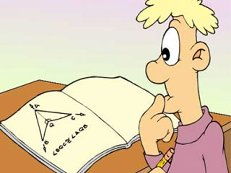 Многие считают: для того, чтобы полностью подготовиться к экзамену, не хватает всего одной, последней перед ним ночи. Это неправильно. Ты уже устал, и не надо себя переутомлять. Напротив, с вечера перестань готовиться, прими душ, соверши прогулку. Выспись как можно лучше, чтобы встать отдохнувшим, с ощущением своего здоровья, силы, "боевого" настроя. Ведь экзамен - это своеобразная борьба, в которой нужно проявить себя, показать свои возможности и способности.Накануне  экзамена лучше лечь  спать  на  1 час  раньше,  в  хорошо  проветренной  комнате.Все  необходимое  к  экзамену  нужно  подготовить  заранее. Одежду, которую планируешь  одеть  на  экзамен, примерь  накануне  и убедись  в  том, что    в  ней  удобно.Собираясь  на  экзамен,  обязательно позавтракай. Завтрак должен быть питательным, но не тяжелым. Специалисты по питанию утверждают, что: орехи – благотворно влияют на работу мозга и укрепляют нервную систему; морковь – улучшает память; капуста – снимает стресс; витамин С, который содержится в болгарском перце, цитрусовых, киви,  освежает мысли и облегчает восприятие информации; шоколад  заряжает бодростью и энергией, питает клетки мозга.Категорически  запрещено в  день  экзамена принимать  успокаивающие  препараты,  так  как  они  вызывают  торможение  и  нарушают  координацию. Лучше научись способам релаксации, например, с помощью четырёхфазного дыхания.